    The Catholic Cathedral of the Immaculate Conception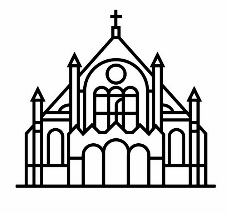     	  Blood Donation Campaign Registration FormDate：19 May 2019  (Sunday)	  Time：9:15 am to 3:00 pm  Venue : Community Hall, 5/F Caritas HouseName: (Surname)_____________________(Given Name)________________________ Gender：M / FMobile No.：________________________   e-mail：_______________________________________											    (For future communication)Preferred blood donation time slot：( Please circle )9:15 – 10 am  2) 10 – 11 am  3) 11 – 12 noon  4) 12 – 1 pm  5) 1 – 3 pmPlease return this Registration Form on or before 12 May 2019 ：By hand to the Parish Ambassador at Sunday Mass  orBy e-mail to cathedral.blood.drive@gmail.com  orBy Fax to 28683681_______________________________________________________________________________Eligibility to be a blood donor： (For detail, please refer to the web-site of Hong Kong Red Cross )						     http://www5.ha.org.hk/rcbts/hkindex.asp1) Should be enjoying good health, weighing above 41 Kg ( 90 lbs ) and between 18 – 66 years 2) Not a carrier of Hepatitis Viruses  Have not spent 3 months or more cumulatively in the UK between 1980 to 1996  Have not spent 5 years or more cumulatively in Europe countries from 1980 to present3) Interval between 2 consecutive blood donations :  For gentlemen : no less than 75 days (75 days before 19 May is 4 March 2019 )  For ladies : no less than 105 days ( 105 days before 19 May is 2 Feb 2019 )Travel history :After travelling to Indonesia, the Philippines, Singapore, Thailand and Vietnam etc.(areas affected by Zika Virus), allow an interval of 28 days from the date of departurefrom the above areasAfter travelling to N. America (affected by West Nile Virus), allow an interval of 28 daysAfter travelling to Malaria affected areas, allow an interval of 12 monthsNotes about personal data : The above personal data will be used for the purposes of processing the blood donation and related purposes, which include contacting in future. Voluntary helpers of the Cathedral may have access to the above data. The Cathedral will not disclose any personal data of any data subject in any way that may identify the relevant data subject, unless the disclosure is in compliance with statutory obligations, or permitted by the law. You have the right to request for a copy of the personal data maintained by the Cathedral and for correcting such data. All such requests shall be made in writing and addressed to the Parish Priest of the Cathedral. The photos taken in the event may be circulated to all participants and may be published in the web-site or articles of the Cathedral.